         Universidad Americana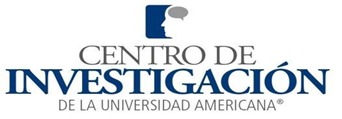 Centro de InvestigaciónFormulario para solicitarApoyo para asistir a Evento Académico Nacional o InternacionalAsunción,     de                        de 202.Señores Centro de InvestigaciónPresente 		 Tengo a bien solicitar el apoyo para asistir a un evento académico de acuerdo con lo dispuesto en la Normativa de Incentivo a las Publicaciones de la Universidad Americana. Unidad Académica FACEA        FDyCP      FACYT      EPG   Tipo de Evento Internacional      Nacional Modalidad Presencial      Virtual Nombre del Evento ______________________________________________________________________________________________________________________________________________________________________Enlace del Evento: _______________________________________________________________Fechas del Evento: __________________________  Ciudad:   _____________________    País: _________________________Fecha de Ida: _____________Fecha de Regreso: ____________Línea de Investigación a la que se adscribe______________________________________________________________________________________________________________________________________________________________________Título de la Ponencia  ______________________________________________________________________________________________________________________________________________________________________Solicita Inscripción   Pasaje  ViáticoMonto aproximado: ____________________Atentamente.                     ______________________________                                                                                                             Firma                    Aclaración: _____________________